     Ҡ А Р А Р 					                                      ПОСТАНОВЛЕНИЕ "23"  май  2021 й.                                № 13                                      "23" мая 2021г.О предоставлении разрешения на отклонение от предельных параметров разрешенного строительстваВ соответствии со ст. ст. 39,40 «Градостроительного кодекса Российской Федерации» от 29.12.2004 N 190-ФЗ, руководствуясь Правилами землепользования и застройки сельского поселения Кучербаевский сельсовет утвержденный Решением совета сельского поселения Кучербаевский сельсовет от 21 февраля 2020 г. №5-56, Устава сельского поселения Кучербаевский сельсовет муниципального района Благоварский район  Республики Башкортостан, рассмотрев предоставленные документы, учитывая рекомендации Комиссии по подготовке правил землепользования и застройки сельского поселения Кучербаевский сельсовет:ПОСТАНОВЛЯЮ:1. Предоставить Габитову С.Х. разрешение на отклонение от предельных параметров разрешенного строительства объекта капитального строительства торгового назначения на земельном участке по адресу: Республика Башкортостан,  Благоварский район, с. Старокучербаево, ул. Кооперативная, д.3; кадастровый номер: 02:14:010504:86; категория земель: земли населенных пунктов; разрешенное использование: для индивидуальной жилой застройки, с отклонением от предельного параметра разрешенного строительства в части уменьшения минимального отступа от красных линий с лицевой стороны границ земельного участка,  также вида разрешенного использования земельного участка.2.   Настоящее постановление вступает в силу с момента подписания.3.  Разместить настоящее постановление на официальном сайте сельского поселения Кучербаевский сельсовет муниципального района Благоварский район Республики Башкортостан  (http://kucherbai.spblag.ru.)Глава сельского поселения Кучербаевский сельсовет                    Р. Р. ФархутдиновБашkортостан РеспубликаһыРеспублика БашкортостанБлаговар районымуниципаль районыныңКусәрбай ауыл советыауыл биләмәһехакимияте452744, Кусәрбай ауылы,Узәк  урамы, 6\1Тел. 8(347 47) 24-4-18Кucherbay@bk.ru    801105511020@mail.ru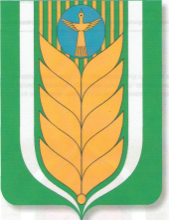 Администрациясельского поселения              Кучербаевский сельсовет                              муниципального района                         Благоварский район452744, с. Старокучербаево,ул.Центральная, 6Тел. 8(347 47)24-4-18Кucherbay@bk.ru    801105511020@mail.ru